        Администрация        города Волгодонска         ПОСТАНОВЛЕНИЕ22.04.2015									№ 319г.ВолгодонскО внесении измененийв отдельные правовые актыВ соответствии с Федеральным законом от 06.10.2003 № 131-ФЗ «Об общих принципах организации местного самоуправления в Российской Федерации», Уставом муниципального образования «Город Волгодонск» ПОСТАНОВЛЯЮ: 1. Внести в приложение к постановлению Администрации города Волгодонска от 02.10.2012 №2834 «О Порядке формирования инвестиционных проектов капитального строительства и реконструкции объектов, находящихся в собственности муниципального образования «Город Волгодонск»» следующие изменения:1.1. В разделе 2:1.1.1. В абзаце третьем пункта 2.1. слова «на Мэра» заменить словами «на главу Администрации».1.1.2. В абзаце восьмом пункта 2.1. слово «Мэра» заменить словами «главы Администрации». 1.1.3. В абзаце втором пункта 2.2. слово «Мэра» заменить словами «главы Администрации».1.2. В пункте 3.3. раздела 3 слово «Мэра» заменить словами «главы Администрации».2. Внести в постановление Администрации города Волгодонска от 26.04.2012 № 1119 «О совершенствовании порядка подготовки и представления докладов о результатах и основных направлениях деятельности главных распорядителей средств местного бюджета» следующие изменения:2.1. В приложении №1 к постановлению Администрации города Волгодонска от 26.04.2012 №1119 «О совершенствовании порядка подготовки и представления докладов о результатах и основных направлениях деятельности главных распорядителей средств местного бюджета»:2.1.1. В пункте 2.5. раздела 2 слово «Мэра» заменить словами «главы Администрации».2.1.2. В пункте 4.5. раздела 4 слово «Мэра» заменить словами «главы Администрации».2.2. В приложении №2 к постановлению Администрации города Волгодонска от 26.04.2012 №1119 «О совершенствовании порядка подготовки и представления докладов о результатах и основных направлениях деятельности главных распорядителей средств местного бюджета»:2.2.1. В подпункте 2.5.1. пункта 2.5. раздела 2 слово «Мэра» заменить словами «главу Администрации».3. Внести в постановление Администрации города Волгодонска от 29.09.2010 №2597 «О создании инвестиционного Совета города Волгодонска, об утверждении его состава и положения о нем» следующие изменения:3.1. В приложении №1 к постановлению Администрации города Волгодонска от 29.09.2010 №2597 «О создании инвестиционного Совета города Волгодонска, об утверждении его состава и положения о нем»:3.1.1. Исключить из состава инвестиционного Совета города Волгодонска Фирсова Виктора Александровича и Плыгунова Николая Александровича.3.1.2. Включить в состав инвестиционного Совета города Волгодонска:Иванова Андрея Николаевича - главу Администрации города Волгодонска в качестве председателя Совета;Милосердова Александра Михайловича - заместителя главы Администрации города Волгодонска по городскому хозяйству в качестве заместителя председателя Совета.3.1.3. Наименование должности Ерохина Евгения Васильевича изложить в новой редакции: «и.о. председателя Комитета по управлению имуществом города Волгодонска».3.2. В разделе 3 приложения №2 к постановлению Администрации города Волгодонска от 29.09.2010 №2597 «О создании инвестиционного Совета города Волгодонска, об утверждении его состава и положения о нем»:3.2.1. В пункте 3.1. слово «Мэр» заменить словами «глава Администрации».3.2.2. В пункте 3.12. слово «Мэру» заменить словами «главе Администрации».3.2.3. В пункте 3.13. слово «Мэром» заменить словами «главой Администрации».4. Постановление вступает в силу со дня его официального опубликования.5. Контроль за исполнением постановления возложить на заместителя главы Администрации города по экономике и финансам И.В. Столяра.Глава Администрации города Волгодонска                                                                   А.Н. Иванов Проект постановления вноситотдел экономического развития, малого предпринимательства и туризма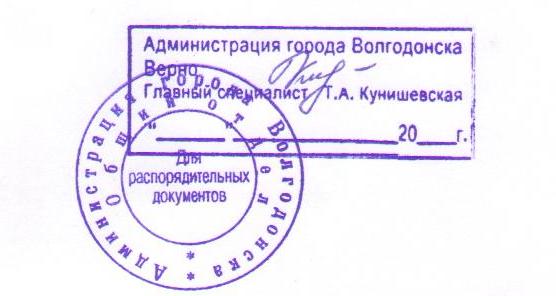 